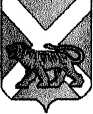 АДМИНИСТРАЦИЯСЕРГЕЕВСКОГО СЕЛЬСКОГО ПОСЕЛЕНИЯПОГРАНИЧНОГО МУНИЦИПАЛЬНОГО РАЙОНАПРИМОРСКОГО КРАЯ  ПОСТАНОВЛЕНИЕ01.06.2015                                           с. Сергеевка                                                 № 42Об организации обкосовна территории Сергеевского сельского поселенияРуководствуясь ст. 14 Федерального закона от 06.10.2003 № 131 –ФЗ «Об общих принципах организации местного самоуправления в Российской Федерации», Уставом Сергеевского сельского поселения Пограничного муниципального района Приморского края, Правилами по благоустройству территории Сергеевского сельского поселения Пограничного муниципального района, утвержденными решением муниципального комитета Сергеевского сельского поселения от 20.03.2012 № 82 (в редакции решений от 25.06.2012 № 99, от 25.01.2013 № 132, от 30.04.2014 № 243),  в целях улучшения санитарного состояния, благоустройства и содержания территории Сергеевского сельского поселения Пограничного муниципального района администрация Сергеевского сельского поселения ПОСТАНОВЛЯЕТ:1. Жителям сел Сергеевского сельского поселения:1.1. Содержать в чистоте и порядке придомовые  территории и своевременно проводить выкос травы на прилегающих ко дворам земельных участках (включая придорожные кюветы).1.2. Содержать в чистоте и порядке места захоронения умерших родственников, своевременно производить выкос данных участков.2. Руководителям предприятий, организаций, учреждений независимо от форм собственности:2.1. Содержать в чистоте и порядке подведомственные территории  и своевременно проводить выкос травы: в длину – в пределах границ их участка, в ширину – до придорожного кювета.3. Должностным лицам, уполномоченным составлять протоколы об административных правонарушениях на территории Сергеевского сельского поселения совместно с санитарной комиссией еженедельно проводить рейды по проверке соблюдения санитарного режима, случаи нарушения протоколировать.4. Кузнецовой Н.В. , заместителю главы администрации, довести данное постановление до руководителей всех предприятий, организаций, учреждений независимо от форм собственности.5. Обнародовать настоящее постановление на информационных стендах в помещениях администрации Сергеевского сельского поселения, библиотеки села Сергеевка и сельского клуба села Украинка и разместить на официальном сайте администрации поселения: (www.sp-sergeevskoe.ru).6. Настоящее постановление вступает в силу со дня его официального обнародования.7. Контроль за исполнением настоящего постановления оставляю за собой.Глава  поселения – глава администрацииСергеевского сельского поселения                                                          И.В. Старченко